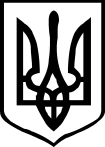 УКРАЇНАКОЛОМИЙСЬКА МІСЬКА РАДАВосьме демократичне скликання______________ сесіяР І Ш Е Н Н Явід ____________		м. Коломия 			№____________Про передачу з балансу медикаментів 	 Розглянувши лист комунального некомерційного підприємства «Коломийська інфекційна лікарня Коломийської міської ради                                 Івано-Франківської області», відповідно до Законів України  «Про державні фінансові гарантії медичного обслуговування населення», «Про місцеве самоврядування в Україні», міська радав и р і ш и л а:1. Передати безоплатно з балансу  комунального некомерційного підприємства «Коломийська інфекційна лікарня Коломийської міської ради Івано-Франківської області» на баланс комунального некомерційного підприємства «Коломийська центральна районна лікарня» Коломийської    міської ради медикаменти отримані як благодійна допомога:       2. Генеральному директору комунального некомерційного підприємства «Коломийська інфекційна лікарня Коломийської міської ради                                Івано-Франківської області» Ігорю БІЛОСКУРСЬКОМУ, генеральному директору комунального некомерційного підприємства «Коломийська центральна районна лікарня» Коломийської міської ради Андрію КОШКІНУ, оформити Акт прийому-передачі згідно чинного законодавства.        3. Організацію виконання рішення покласти на міського голову Богдана СТАНІСЛАВСЬКОГО.        4. Контроль за виконанням  рішення доручити постійній комісії з питань бюджету, інвестицій, соціально-економічного розвитку та зовнішньоекономічних відносин (Ігор КОСТЮК) та постійній комісії з          питань освіти, культури, спорту, інформаційної та молодіжної політики, соціального захисту, охорони здоров’я, гендерної політики, депутатської діяльності, етики, регламенту, захисту прав людини та правопорядку.Міський голова 	                      		Богдан  СТАНІСЛАВСЬКИЙ№ п/пНайменування медикаментівОдиниця виміруКількістьЦіна (грн)Сума(грн)1Дексаметазон 6 мг/млтаблетка4001,00400,002Дигоксин 0,25 мгампула3000,90270,003Метранідазол 300 мл 5мг/млфлакон100108,0010800,00ВСЬОГО11470,00